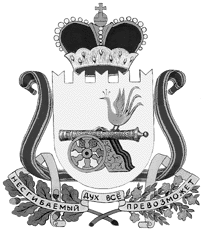 АДМИНИСТРАЦИЯКАЙДАКОВСКОГО СЕЛЬСКОГО ПОСЕЛЕНИЯВЯЗЕМСКОГО РАЙОНА СМОЛЕНСКОЙ ОБЛАСТИП О С Т А Н О В Л Е Н И ЕОт 29.11.2019 № 310Об утверждении Административного регламента муниципальной   услуги «ПРИЗНАНИЕ МОЛОДЫХ СЕМЕЙНУЖДАЮЩИМИСЯ В УЛУЧШЕНИИ ЖИЛИЩНЫХ УСЛОВИЙ В ЦЕЛЯХ ВКЛЮЧЕНИЯ В СОСТАВ УЧАСТНИКОВ МУНИЦИПАЛЬНОЙ ПРОГРАММЫ «ОБЕСПЕЧЕНИЕ ЖИЛЬЕМ МОЛОДЫХ СЕМЕЙ НА ТЕРРИТОРИИ МУНИЦИПАЛЬНОГО ОБРАЗОВАНИЯ «ВЯЗЕМСКИЙ РАЙОН» СМОЛЕНСКОЙ ОБЛАСТИ» В соответствии с Федеральным законом от 27.07.2010 N 210-ФЗ «Об организации предоставления государственных и муниципальных услуг» и Порядком разработки и утверждения административных регламентов предоставления муниципальных услуг, утвержденным постановлением Администрации Кайдаковского сельского поселения  Вяземского района Смоленской области от 29.03.2018 № 48, Администрация Кайдаковского сельского поселения Вяземского района Смоленской области постановляет:Утвердить прилагаемый Административный регламент муниципальной услуги «ПРИЗНАНИЕ МОЛОДЫХ СЕМЕЙ НУЖДАЮЩИМИСЯ В УЛУЧШЕНИИ ЖИЛИЩНЫХ УСЛОВИЙ В ЦЕЛЯХ ВКЛЮЧЕНИЯ В СОСТАВ УЧАСТНИКОВ МУНИЦИПАЛЬНОЙ ПРОГРАММЫ «ОБЕСПЕЧЕНИЕ ЖИЛЬЕМ МОЛОДЫХ СЕМЕЙ НА ТЕРРИТОРИИ МУНИЦИПАЛЬНОГО ОБРАЗОВАНИЯ «ВЯЗЕМСКИЙ РАЙОН» СМОЛЕНСКОЙ ОБЛАСТИ» 2. Обнародовать настоящее постановление на информационных стендах Кайдаковского сельского поселения Вяземского района Смоленской области и разместить на официальном сайте www.kdk-adm.ru.3. Контроль за исполнением настоящего постановления оставляю за собой.Глава муниципального образованияКайдаковского сельского поселенияВяземского района Смоленской области                                          Е.Е. Тимохин                              УТВЕРЖДЕНПостановлением АдминистрацииКайдаковского сельского поселения Вяземский район Смоленской областиот 29.11.2019 № 310АДМИНИСТРАТИВНЫЙ РЕГЛАМЕНТ «ПРИЗНАНИЕ МОЛОДЫХ СЕМЕЙНУЖДАЮЩИМИСЯ В УЛУЧШЕНИИ ЖИЛИЩНЫХ УСЛОВИЙ В ЦЕЛЯХ ВКЛЮЧЕНИЯ В СОСТАВ УЧАСТНИКОВ МУНИЦИПАЛЬНОЙ ПРОГРАММЫ «ОБЕСПЕЧЕНИЕ ЖИЛЬЕМ МОЛОДЫХ СЕМЕЙ НА ТЕРРИТОРИИ МУНИЦИПАЛЬНОГО ОБРАЗОВАНИЯ «ВЯЗЕМСКИЙ РАЙОН» СМОЛЕНСКОЙ ОБЛАСТИ» 1. Общие положения1.1. Предмет регулирования Административного регламентаАдминистративный регламент «Признание молодых семей нуждающимися в улучшении жилищных условий в целях включения в состав участников муниципальной программы «Обеспечение жильем молодых семей на территории муниципального образования «Вяземский район» Смоленской области» (далее – настоящий Административный регламент, муниципальная услуга) регулирует сроки и последовательность административных процедур Администрации Кайдаковского сельского поселения Вяземского района Смоленской области, осуществляемых по заявлениям граждан о признании молодых семей нуждающимися в улучшении жилищных условий в целях включения в состав участников муниципальной программы «Обеспечение жильем молодых семей на территории муниципального образования «Вяземский район» Смоленской области».1.2. Описание заявителей1.2.1. Заявителями являются молодые семьи (граждане Российской Федерации), в которых возраст каждого из супругов либо одного родителя в неполной семье на день принятия Департаментом Смоленской области по социальному развитию решения о включении молодой семьи в список претендентов на получение социальной выплаты не превышает 35 лет, нуждающиеся в улучшении жилищных условий и подавшие заявления о признании нуждающимися в улучшении жилищных условий в целях включения в состав участников муниципальной программы «Обеспечение жильем молодых семей на территории муниципального образования «Вяземский район» Смоленской области», утвержденной постановлением Администрации муниципального образования «Вяземский район» Смоленской области от 31.12.2014 № 2043 (далее - заявители).1.2.2. От имени заявителя с заявлением о предоставлении муниципальной услуги может обратиться представитель заявителя, который предъявляет документ, удостоверяющий его личность, представляет (прилагает                       к заявлению) документ, подтверждающий его полномочия на обращение            с заявлением о предоставлении муниципальной услуги (подлинник или нотариально заверенную копию).1.3. Требования к порядку информирования о порядкепредоставления муниципальной услуги1.3.1. Сведения о месте нахождения, графике работы, номерах контактных телефонов, адресах официальных сайтов и адресах электронной почты Администрации и организаций, участвующих в предоставлении муниципальной услуги:Место нахождения Администрации поселения: 215101, Смоленская область, Вяземский район, д. Кайдаково, ул. Центральная, д.7.Почтовый адрес: 215101, Смоленская область, Вяземский район, д. Кайдаково, ул. Центральная, д.7, Администрация Кайдаковского сельского поселения.График работы администрации поселения: Понедельник – Пятница с 8.00 до 17.00, перерыв с 13.00 до 14.00Суббота, воскресенье – выходнойСправочные телефоны: факс (48131)3-41-33,(48131)3-43-54Адрес электронной почты Администрации поселения: kаidakovо.adm@yandex.ru1.3.2. Информация о порядке предоставления муниципальной услуги может быть предоставлена заявителям:- непосредственно в помещении здания Администрации на информационных стендах;- по адресу электронной почты: kаidakovо.adm@yandex.ru;       - с использованием средств телефонной связи по телефонам:факс (48131)3-41-33, (48131)3-43-54; - по письменному обращению граждан или обращению в форме электронного документа, направленного с использованием информационно-телекоммуникационных сетей общего пользования, в том числе сети Интернет, включая Реестр государственных и муниципальных услуг (функций) Смоленской области, в Администрацию. 1.3.3. На информационных стендах в помещении Администрации  размещаются:- извлечения из законодательных и иных нормативных правовых актов, содержащие нормы, регулирующие деятельность по предоставлению муниципальной услуги;- перечень документов, необходимых для предоставления муниципальной услуги, и требования, предъявляемые к этим документам;- образцы оформления документов, необходимых для предоставления муниципальной услуги, и требования к ним;- график работы Администрации.1.3.4. При ответах на телефонные звонки и устные обращения граждан специалисты Администрации подробно и в вежливой (корректной) форме информируют обратившихся по интересующим их вопросам. Ответ на телефонный звонок должен начинаться с информации о наименовании органа, в который позвонил гражданин, фамилии, имени, отчестве и должности специалиста, принявшего телефонный звонок. Специалист должен принять все необходимые меры для дачи полного и оперативного ответа на поставленные вопросы.1.3.5. При устном личном обращении заявитель информируется в режиме общей очереди в дни приема специалиста  Администрации, уполномоченного для информирования.В случае если подготовка ответа требует продолжительного времени, специалист Администрации назначает заявителю удобное для него время для получения окончательного и полного ответа на поставленные вопросы.1.3.6. Информация по телефону, а также при устном личном обращении предоставляется по следующим вопросам:1) режим работы Администрации;2) полный почтовый адрес Администрации для предоставления комплекта документов по почте;3) способы заполнения заявления;4) перечень услуг, предоставляемых Администрацией;5) перечень категорий заявителей, имеющих право на получение муниципальных услуг, предоставляемых Администрацией;6) основания отказа в предоставлении муниципальных услуг  Администрацией;7) порядок обжалования решений, действий (бездействия) уполномоченных органов, их должностных лиц и сотрудников при предоставлении услуг, предоставляемых  Администрацией;8) требования к комплекту документов, необходимых для предоставления муниципальной услуги;9) последовательность административных процедур при предоставлении муниципальной услуги;10) сроки предоставления муниципальной услуги.1.3.7. Письменные обращения и обращения получателей услуг посредством электронной почты по вопросам о порядке, способах и условиях предоставления муниципальной услуги рассматриваются специалистом Администрации  с учетом времени подготовки ответа заявителю в срок, установленный действующим законодательством для рассмотрения заявлений и обращений граждан с момента регистрации обращения в Администрации.Специалист Администрации  осуществляет подготовку ответа на обращение заявителя в доступной для восприятия получателем услуги форме. Содержание ответа должно максимально полно отражать объем запрашиваемой информации.В ответе на письменное обращение заявителя и обращение, поступившее в форме электронного документа, специалист  Администрации указывает свои фамилию и инициалы, а также номер телефона для справок.2. Стандарт предоставления муниципальной услуги2.1. Наименование муниципальной услугиМуниципальная услуга, предоставление которой регулируется настоящим Административным регламентом, именуется «Признание молодых семей нуждающимися в улучшении жилищных условий в целях включения в состав участников муниципальной программы «Обеспечение жильем молодых семей на территории муниципального образования «Вяземский район» Смоленской области».2.2. Наименование органа, предоставляющегомуниципальную услугу2.2.1. Муниципальную услугу предоставляет Администрация  Кайдаковского сельского поселения Вяземского района Смоленской области.2.2.2. При предоставлении услуги Администрация в целях получения документов (информации), либо осуществления согласований или иных действий, необходимых для предоставления муниципальной услуги, в том числе по поручению заявителя, взаимодействует со следующими органами и организациями: - Вяземское отделение Смоленского филиала Федерального Государственного Унитарного предприятия «Ростехинвентаризация – Федеральное БТИ», осуществляющим предоставление сведений о наличии или отсутствии у отдельного лица на праве собственности жилых помещений и использовании права приватизации; - ФБУ «Земельная Кадастровая палата» по Смоленской области Межрайонный отдел № 1, осуществляющим выдачу выписок из Единого государственного реестра прав с описанием объекта недвижимости, зарегистрированных прав на него, а также ограничения (обременения) прав и других документов.2.2.3. При получении муниципальной  услуги заявитель взаимодействует с Администрацией по вопросам признания граждан, проживающих в поселении, нуждающимися в улучшении жилищных условий в целях включения в состав участников муниципальной программы «Обеспечение жильем молодых семей на территории муниципального образования «Вяземский район» Смоленской области». 2.2.4. Для предоставления муниципальной услуги не требуется обращения в иные органы государственной власти, органы государственных внебюджетных фондов, органы местного самоуправления и организации.2.2.5. Запрещено требовать от заявителя осуществления действий, в том числе согласований, необходимых для получения муниципальной услуги и связанных с обращением в иные государственные органы, организации.2.2.6. Администрация самостоятельно запрашивает сведения, необходимые для предоставления муниципальной услуги, находящиеся в распоряжении органов, предоставляющих государственные услуги, органов местного самоуправления либо их подведомственным организациям, если заявитель не представил указанные сведения по собственной инициативе.2.3. Результат предоставления муниципальной услуги2.3.1. Результатом предоставления муниципальной услуги является:- признание молодой семьи нуждающейся в улучшении жилищных условий в целях включения в состав участников муниципальной программы «Обеспечение жильем молодых семей на территории муниципального образования «Вяземский район» Смоленской области»;- отказ в признании молодой семьи нуждающейся в улучшении жилищных условий в целях включения в состав участников муниципальной программы «Обеспечение жильем молодых семей».2.3.2. Процедура предоставления муниципальной услуги завершается получением заявителем одного из следующих документов:- выписки из распоряжения Администрации Кайдаковского сельского поселения о признании молодой семьи нуждающейся в улучшении жилищных условий в целях включения в состав участников муниципальной программы «Обеспечение жильем молодых семей на территории муниципального образования «Вяземский район» Смоленской области»;- выписки из распоряжения Администрации Кайдаковского сельского поселения об отказе в признании молодой семьи нуждающейся в улучшении жилищных условий в целях включения в состав участников муниципальной программы «Обеспечение жильем молодых семей на территории муниципального образования «Вяземский район» Смоленской области».2.4. Срок предоставления муниципальной услугиВ соответствии с Жилищным кодексом Российской Федерации решение о принятии или об отказе в принятии гражданина на учет в качестве нуждающегося в улучшении жилищных условий должно быть принято по результатам рассмотрения заявления и иных представленных или полученных по межведомственным запросам документов органом, осуществляющим ведение учета, не позднее чем через 30 рабочих дней со дня представления документов, обязанность по представлению которых возложена на заявителя, в данный орган. В случае подачи гражданином (его представителем) заявления через МФЦ срок принятия решения о принятии или об отказе в принятии гражданина на учет в качестве нуждающегося в улучшении жилищных условий исчисляется со дня передачи МФЦ заявления в орган, предоставляющий муниципальную услугу.2.5. Правовые основания для предоставления муниципальной услугиПредоставление муниципальной услуги осуществляется в соответствии с:а) Жилищным кодексом Российской Федерации, введенным в действие с 01.03.2005 Федеральным законом от 29.12.2004 № 189-ФЗ «О введении в действие Жилищного кодекса Российской Федерации» (текст Жилищного кодекса Российской Федерации опубликован в «Российской газете» от 12.01.2005 № 1, в «Парламентской газете» от 15.01.2005 № 7 - 8, в Собрании законодательства Российской Федерации от 03.01.2005 № 1 (часть I), ст. 14);б) частью первой Гражданского кодекса Российской Федерации, введенной в действие с 01.01.95 Федеральным законом от 30.11.94 № 52-ФЗ                   «О введении в действие части первой Гражданского кодекса Российской Федерации» (текст части первой опубликован в «Российской газете» от 08.12.94 № 238 - 239, в Собрании законодательства Российской Федерации от 05.12.94 № 32, ст. 3301);в) законом Смоленской области от 13.03.2006 № 6-з «О порядке ведения органами местного самоуправления муниципальных образований Смоленской области учета граждан в качестве нуждающихся в жилых помещениях, предоставляемых по договорам социального найма, на территории Смоленской области» (текст закона опубликован в информационном бюллетене «Вестник Смоленской областной Думы и Администрации Смоленской области»                      от 17.03.2006 № 3, в газете «Смоленская газета» от 23.03.2006 № 12);г) постановлением Правительства Российской Федерации от 30.12.2017  № 1710 «Об утверждении государственной программы Российской Федерации «Обеспечение доступным и комфортным жильем и коммунальными услугами граждан Российской Федерации» (текст постановления опубликован в Собрании законодательства Российской Федерации от 15.01.2018 № 3, ст. 546);г1) постановлением Правительства Российской Федерации от 17.12.2010 № 1050 «О реализации отдельных мероприятий государственной программы Российской Федерации «Обеспечение доступным и комфортным жильем и коммунальными услугами граждан Российской Федерации» (текст постановления опубликован в Собрании законодательства Российской Федерации от 31.01.2011 №5, ст. 739);д) постановлением Администрации Смоленской области от 28.11.2013   № 974 «Об утверждении областной государственной программы «Социальная поддержка граждан, проживающих на территории Смоленской области» на 2014 – 2020 годы» (текст постановления опубликован в информационном бюллетене «Вестник Смоленской областной Думы и Администрации Смоленской области» от 30.12.2013, № 12 (часть V), с.48);е) Порядком организации работы по улучшению жилищных условий молодых семей, утвержденным постановлением Администрации Смоленской области от 26.03.2014 № 213 (текст постановления опубликован в информационном бюллетене «Вестник Смоленской областной Думы и Администрации Смоленской области» от 30.04.2014, № 4 (часть II), с. 14);ж) настоящим Административным регламентом;з) Федеральным законом от 02.05.2006 № 59-ФЗ «О порядке рассмотрения обращений граждан Российской Федерации» (текст закона опубликован в «Парламентской газете» от 11.05.2006 № 70-71, в «Российской газете» от 05.05.2006 № 95, в Собрании законодательства Российской Федерации от 08.05.2006 № 19, ст. 2060);и) Законом Российской Федерации от 04.07.91 № 1541-1 «О приватизации жилищного фонда в Российской Федерации» (текст закона опубликован в Ведомостях СНД и ВС РСФСР от 11.07.91 № 28, ст.959);к) постановлением Администрации Смоленской области от 12.09.2011      № 539 «Об утверждении Положения о порядке и условиях признания молодой семьи имеющей достаточные доходы, позволяющие получить кредит, либо иные денежные средства для оплаты расчетной (средней) стоимости жилья в части, превышающей размер предоставляемой социальной выплаты на приобретение жилого помещения или создание объекта индивидуального жилищного строительства, в рамках реализации постановления Администрации Смоленской области от 26.03.2014 № 213 «Об утверждении Порядка организации работы по улучшению жилищных условий молодых семей» (текст постановления опубликован в информационном бюллетене «Вестник Смоленской областной Думы и Администрации Смоленской области»               от 03.10.2011 № 9 (часть II), с. 163);л) Федеральным законом от 27.07.2010 № 210-ФЗ «Об организации предоставления государственных и муниципальных услуг» (текст закона опубликован в «Российской газете» от 30.07.2010 № 168, в Собрании законодательства Российской Федерации от 02.08.2010 № 31, ст. 4179);м) муниципальной программой «Обеспечение жильем молодых семей на территории муниципального образования «Вяземский район» Смоленской области», утвержденной постановлением Администрации муниципального образования «Вяземский район» Смоленской области от 31.12.2014 № 2043;н) Федеральным законом от 27.07.2006 № 152-ФЗ «О персональных данных» (текст закона опубликован в «Российской газете» от 29.07.2006 № 165, в «Парламентской газете» от 03.08.2006 № 126-127, в Собрании законодательства Российской Федерации от 31.07.2006 № 31 (1ч.), ст. 3451).2.6. Исчерпывающий перечень документов, необходимыхдля предоставления муниципальной услуги2.6.1. Для предоставления муниципальной услуги заявитель предъявляет следующие документы:а) документы, удостоверяющие личность каждого члена семьи (их копии):- паспорт гражданина Российской Федерации;- временное удостоверение личности гражданина Российской Федерации по форме № 2П;б) свидетельства о рождении всех членов семьи;в) документ, удостоверяющий права (полномочия) представителя заявителя на право обращения с заявлением о предоставлении муниципальной услуги.2.6.2. Заявитель должен предоставить самостоятельно следующие документы: 1) заявление о признании молодой семьи нуждающейся в улучшении жилищных условий  (в двух экземплярах)  по форме согласно приложению № 1           к Административному регламенту;2) документы с прежних мест жительства начиная с 1991 года, а именно:-  справку о составе семьи и размере занимаемой площади;- справку о площади и техническом состоянии занимаемого заявителем      и членами его семьи жилого помещения, выданную организацией, уполномоченной на проведение государственного технического учета                и технической инвентаризации объектов градостроительной деятельности, если право собственности не зарегистрировано в Росреестре;- правоустанавливающие документы на жилые помещения;3) копию свидетельства о браке (на неполную семью не распространяется);4) копию лицевого счета на занимаемое заявителем и членами его семьи жилое помещение;5) справку о площади и техническом состоянии занимаемого заявителем      и членами его семьи жилого помещения, выданную организацией, уполномоченной на проведение государственного технического учета                 и технической инвентаризации объектов градостроительной деятельности, если право собственности не зарегистрировано в Росреестре;6) правоустанавливающий документ на занимаемое заявителем и членами его семьи жилое помещение;7) заявления о согласии на обработку персональных данных заявителя         и членов его семьи по форме согласно приложению № 3 к Административному регламенту.2.6.3. Заявитель вправе предоставить самостоятельно справки органа, осуществляющего государственную регистрацию прав на недвижимое имущество и сделок с ним, о наличии или отсутствии у заявителя и членов его семьи жилых помещений на праве собственности.В случае если документы, указанные в абзаце первом настоящего пункта не были предоставлены заявителем по собственной инициативе, они (их копии или содержащиеся в них сведения) запрашиваются должностным лицом, ответственным за предоставление муниципальной услуги, в органах государственной власти, органах местного самоуправления                                   и подведомственных государственным органам или органам местного самоуправления организациях, в распоряжении которых находятся данные документы (их копии или содержащиеся в них сведения), в соответствии            с нормативными правовыми актами Российской Федерации, нормативными правовыми актами субъектов Российской Федерации, муниципальными правовыми актами, в том числе в электронной форме с использованием единой системы межведомственного электронного взаимодействия и подключаемых     к ней региональных систем межведомственного информационного взаимодействия.Заявители имеют право предоставлять и другие документы для предоставления муниципальной услуги.2.6.4.  Запрещено требовать предоставления документов и информации или осуществления действий, предоставление или осуществление которых              не предусмотрено нормативными правовыми актами, регулирующими отношения, возникающие в связи с предоставлением муниципальной услуги.2.6.5. Запрещено требовать предоставления документов и информации, которые находятся в распоряжении органов, предоставляющих муниципальные услуги, иных государственных органов, органов местного самоуправления, организаций, в соответствии с нормативными правовыми актами Российской Федерации, нормативными правовыми актами Смоленской области, муниципальными правовыми актами.2.6.6. Документы, представляемые заявителем, должны соответствовать следующим требованиям:а) тексты документов написаны разборчиво;б) фамилия, имя и отчество (наименование) заявителя, адрес его места жительства (места нахождения), телефон (если имеется) написаны полностью;в) в документах нет подчисток, приписок, зачеркнутых слов и иных неоговоренных исправлений;г) документы не исполнены карандашом;д) документы не имеют серьезных повреждений, наличие которых допускает многозначность истолкования содержания.2.6.7. Заявление о предоставлении муниципальной услуги и документы, необходимые для предоставления муниципальной услуги, представляются заявителем или представителем заявителя при личном обращении Администрацию Кайдаковского сельского поселения, МФЦ либо по почте.В случае направления документов для получения муниципальной услуги по почте подпись физического лица (или физических лиц) на заявлении                     о предоставлении муниципальной услуги должна(ы) быть нотариально удостоверена(ы).2.6.8. Копии документов, необходимых для предоставления муниципальной услуги, должны быть заверены нотариусом либо выдавшей их организацией, либо по просьбе заявителя копии документов, необходимых для предоставления муниципальной услуги, заверяются должностным лицом, ответственным за прием и регистрацию документов заявителя, на основании их оригиналов.2.7. Исчерпывающий перечень оснований для отказа в приемедокументов, необходимых для предоставлениямуниципальной услуги2.7.1. Оснований для отказа в приеме документов, необходимых для предоставления муниципальной услуги, не имеется.2.8. Исчерпывающий перечень оснований для отказав предоставлении муниципальной услуги2.8.1. В предоставлении муниципальной услуги отказывается в случае:а) непредставления документов, определенных пунктами 2.6.1 и 2.6.2 настоящего Административного регламента, отвечающих требованиям пунктов 2.6.6 - 2.6.8 настоящего Административного регламента, за исключением документов и информации, которые находятся в распоряжении органов, указанных в пункте 2.6.5 настоящего Административного регламента;б) обращения с заявлением лица, не относящегося к категории заявителей;в) представления недостоверных сведений, содержащихся в представленных документах.Проверка достоверности сведений, содержащихся в представленных документах, осуществляется путем сопоставления их с информацией, полученной от компетентных органов или организаций, выдавших документ (документы), а также полученной иными способами, разрешенными законодательством Российской Федерации;г) несоответствия молодой семьи условиям, предусмотренным пунктом 1.2.1 настоящего Административного регламента.д) неправильного заполнения заявления и неустранения в установленный срок  недостатков  или  установления  факта, указанного в подпункте «д» пункта 3.1.2 настоящего Административного регламента.2.9. Размер платы, взимаемой с заявителя при предоставлениимуниципальной услуги, и способы ее взимания2.9.1. Муниципальная услуга предоставляется бесплатно.2.10. Максимальный срок ожидания в очереди при подачезаявления о предоставлении муниципальной услугии при получении результата предоставлениямуниципальной услуги2.10.1. Максимальный срок ожидания в очереди при подаче заявления и документов, необходимых для предоставления муниципальной услуги, не должен превышать 15 минут.2.10.2. Максимальный срок ожидания в очереди при получении результата предоставления муниципальной услуги не должен превышать 15 минут.2.11. Срок регистрации запроса заявителя о предоставлении муниципальной услуги, услуги организации, участвующей в предоставлении муниципальной услуги, в том числе в электронной форме2.11.1. Срок регистрации запроса заявителя о предоставлении муниципальной услуги не должен превышать15 минут.2.11.2. Срок регистрации запроса заявителя организациями, участвующими в предоставлении муниципальной услуги не должен превышать 15 минут.2.12. Требования к помещениям, в которых предоставляетсямуниципальная услуга, к залу ожидания, местам для заполнениязаявлений о предоставлении муниципальной услуги,информационным стендам с образцами их заполнения и перечнемдокументов, необходимых для предоставлениямуниципальной услуги2.12.1. К помещениям, в которых предоставляется муниципальная услуга, в том числе к обеспечению доступности инвалидов этих объектов, предъявляются следующие требования: 2.12.2. Центральный вход в здание, где располагается Администрация, должен быть оборудован информационной табличкой (вывеской), содержащей информацию о наименовании, месте нахождения, режиме работы органов, непосредственно предоставляющих муниципальную услугу.2.12.3. В помещении для ожидания заявителям отводятся места, оборудованные стульями.2.12.4. Каждое рабочее место специалиста должно быть оборудовано телефоном, персональным компьютером с возможностью доступа к информационным базам данных, печатающим устройством.2.12.5.  Место для приема заявителей должно быть оборудовано стулом, иметь место для написания и размещения документов, заявлений.2.12.6. На официальном сайте в сети Интернет размещается следующая обязательная информация:- номера телефонов, факсов, адреса официальных сайтов, электронной почты органов, предоставляющих муниципальную услугу;- режим работы Администрации, предоставляющей муниципальную услугу;- графики личного приема граждан уполномоченными должностными лицами;- настоящий Административный регламент.    2.12.7. Доступность для инвалидов объектов (зданий, помещений), в которых предоставляется муниципальная услуга, должна быть обеспечена:  - возможностью самостоятельного передвижения инвалидов, в том числе с использованием кресла-коляски, по территории, на которой расположены объекты (здания, помещения), в которых предоставляются муниципальные услуги; - сопровождением инвалидов, имеющих стойкие расстройства функции зрения и самостоятельного передвижения, и оказанием им помощи в объектах (зданиях, помещениях), в которых предоставляются муниципальные услуги; - надлежащим размещением оборудования и носителей информации, необходимых для обеспечения беспрепятственного доступа инвалидов к объектам (зданиям, помещениям), в которых предоставляются муниципальные услуги, местам ожидания и приема заявителей с учетом ограничений их жизнедеятельности;    - дублированием необходимой для инвалидов звуковой и зрительной информации, а также надписей, знаков и иной текстовой и графической информации знаками, выполненными рельефно-точечным шрифтом Брайля;    - допуском  сурдопереводчика и тифлосурдопереводчика при оказании инвалиду муниципальной услуги;   - допуском в объекты (здания, помещения), в которых предоставляются  муниципальные услуги, собаки-проводника при наличии документа, подтверждающего ее специальное обучение и выдаваемого по форме и в порядке, которые определяются федеральным органом исполнительной власти, осуществляющим функции по выработке и реализации государственной политики и нормативно-правовому регулированию в сфере социальной защиты населения; - оказанием специалистами Администрации помощи инвалидам в преодолении барьеров, мешающих получению ими муниципальных услуг наравне с другими заявителями.       - в случае отсутствия технической возможности обеспечить свободный доступ инвалидам на коляске, то есть убрать ступеньки на входе путем понижения уровня пола или построить нормативный пандус на входе здания устанавливается кнопка вызова с информационной табличкой. 2.13. Показатели доступности и качества муниципальной услуги2.13.1. Показателями доступности муниципальной услуги являются:а) сокращение количества взаимодействий заявителя с должностными лицами при предоставлении муниципальной услуги;б) возможность получения информации о ходе предоставления муниципальной услуги;в) обеспечение беспрепятственного доступа к помещениям, в которых предоставляется муниципальная услуга.2.13.2. Показателями качества муниципальной услуги являются:а) соблюдение срока предоставления муниципальной услуги;б) соблюдение сроков ожидания в очереди при предоставлении муниципальной услуги.3. Состав, последовательность и сроки выполнения административных процедур, требования к порядку их выполненияПредоставление муниципальной услуги включает в себя следующие административные процедуры:а) прием и регистрацию документов заявителя;б) формирование и направление межведомственного запроса в органы, участвующие в предоставлении муниципальной услуги;в) рассмотрение документов заявителя и подготовку проекта распоряжения Администрации Кайдаковского сельского поселения о признании или об отказе в признании молодых семей нуждающимися в улучшении жилищных условий в целях включения в состав участников муниципальной программы «Обеспечение жильем молодых семей на территории муниципального образования «Вяземский район» Смоленской области»;г) направление заявителю выписки из распоряжения Администрации Кайдаковского сельского поселения о признании или об отказе в признании молодых семей нуждающимися в улучшении жилищных условий в целях включения в состав участников муниципальной программы «Обеспечение жильем молодых семей на территории муниципального образования «Вяземский район» Смоленской области». Блок-схема последовательности действий при предоставлении муниципальной услуги представлена в приложении № 2 к Административному регламенту.3.1. Прием и регистрация документов заявителя3.1.1. Основанием для начала административной процедуры приема и регистрации документов заявителя является личное обращение заявителя                или представителя заявителя в Администрацию Кайдаковского сельского поселения  с заявлением о предоставлении муниципальной услуги и документами, необходимыми для предоставления муниципальной услуги согласно пунктам 2.6.1, 2.6.2 настоящего Административного регламента, либо поступление указанных документов в Администрацию Кайдаковского сельского поселения по почте. 3.1.2. Сотрудник, ответственный за прием и регистрацию документов заявителя:а) устанавливает предмет обращения;б) проверяет документы, предъявленные в соответствии с пунктами 2.6.1, 2.6.2 настоящего Административного регламента, в случае если заявление представлено заявителем при личном обращении в Администрацию Кайдаковского сельского поселения; в) проверяет комплектность представленных документов, указанных             в качестве приложения к заявлению;г) при отсутствии у заявителя заполненного заявления или неправильном его заполнении помогает заявителю заполнить заявление либо изготавливает заявление при помощи средств электронно-вычислительной техники и передает его на подпись заявителю в случае, если заявление представлено заявителем при личном обращении в Администрацию Кайдаковского сельского поселения;д) при установлении факта неправильного заполнения заявления, полученного по почте, уведомляет по почте заявителя о наличии                    препятствий для предоставления муниципальной услуги с указанием                         на содержание выявленных недостатков и предлагает принять меры                      по их устранению в 10-дневный срок. На период устранения заявителем недостатков предоставление муниципальной услуги приостанавливается;е) в случае соответствия представленных документов требованиям, установленным настоящим Административным регламентом, производит копирование документов (если заявителем не представлены копии                документов, необходимых для предоставления муниципальной услуги), удостоверяет копии представленных документов на основании их                 оригиналов своей личной подписью с указанием должности, фамилии и инициалов,  если они не удостоверены в установленном федеральным                  законом порядке;ж) регистрирует поступление заявления в соответствии с Инструкцией по делопроизводству в Администрации Кайдаковского сельского поселения.3.1.3. При установлении факта отсутствия документов, перечень которых установлен пунктами 2.6.1. 2.6.2 настоящего Административного регламента,    и (или) несоответствия представленных документов требованиям, установленным пунктом 2.6.6 настоящего Административного регламента, сотрудник, ответственный за прием и регистрацию документов                      заявителя, уведомляет заявителя о наличии препятствий для предоставления муниципальной услуги, объясняет ему содержание выявленных                  недостатков       в представленных документах и предлагает принять меры по их устранению. При желании заявителя устранить недостатки, прервав                процедуру подачи документов для предоставления муниципальной услуги, сотрудник, ответственный за прием и регистрацию документов заявителя, возвращает заявителю представленные им документы.3.1.4. Если при установлении факта отсутствия документов, перечень которых установлен пунктами 2.6.1, 2.6.2 настоящего Административного регламента, и (или) несоответствия представленных документов               требованиям, установленным пунктом 2.6.6 настоящего Административного регламента, заявитель настаивает на приеме заявления и документов, необходимых для предоставления муниципальной услуги, сотрудник, ответственный за прием   и регистрацию документов заявителя, принимает               от него представленные документы, указывает в заявлении на выявленные недостатки и (или) на факт отсутствия необходимых документов.3.1.5. Сотрудник, ответственный за прием и регистрацию документов заявителя, вносит запись о приеме заявления в Журнал регистрации заявлений и решений.3.1.6. Результатом административной процедуры приема и регистрации документов заявителя является получение специалистом Администрации Кайдаковского сельского поселения, ответственным за подготовку проекта распоряжения Администрации Кайдаковского сельского поселения о признании или об отказе в признании молодых семей нуждающимися в улучшении жилищных условий в целях включения в состав участников муниципальной программы «Обеспечение жильем молодых семей на территории муниципального образования «Вяземский район» Смоленской области» документов, представленных заявителем.3.1.7. Максимальный срок выполнения административной процедуры приема и регистрации документов заявителя составляет 1 день.3.2. Формирование и направление межведомственногозапроса в органы, участвующие в предоставлениимуниципальной услуги3.2.1. Основанием для начала административной процедуры формирования и направления межведомственного запроса в органы, участвующие в предоставлении муниципальной услуги, является непредставление заявителем документов, которые находятся в распоряжении органов государственной власти, органов местного самоуправления и подведомственных государственным органам или органам местного самоуправления организаций и иных организаций, участвующих в предоставлении муниципальной услуги.3.2.2. В случае если заявителем в полном объеме представлены документы, указанные в пункте 2.6.3 настоящего Административного регламента, осуществляется исполнение следующей административной процедуры (подраздел 3.3 настоящего раздела).3.2.3. В случае если заявителем по собственной инициативе не представлены указанные в пункте 2.6.3 настоящего Административного регламента документы, специалист, ответственный за формирование  и направление межведомственного запроса, принимает решение   о формировании и направлении межведомственного запроса.3.2.4. Порядок направления межведомственных запросов, а также состав сведений, необходимых для представления документа и (или) информации, которые необходимы для оказания муниципальной услуги, определяются   в соответствии с действующим законодательством.Межведомственный запрос формируется и направляется в форме электронного документа по каналам системы межведомственного электронного взаимодействия. При отсутствии технической возможности формирования  и направления межведомственного запроса в форме электронного документа               по каналам системы межведомственного электронного взаимодействия межведомственный запрос направляется на бумажном носителе: по почте;              по факсу с одновременным его направлением по почте или курьерской доставкой.3.2.5. Срок подготовки межведомственного запроса специалистом органа, предоставляющего муниципальную услугу, ответственным за формирование     и направление межведомственного запроса, не может превышать 3 рабочих дней со дня поступления заявления.3.2.6. Срок подготовки и направления ответа на межведомственный запрос о представлении документов и информации для предоставления муниципальной услуги с использованием межведомственного информационного взаимодействия не может превышать 5 рабочих дней со дня поступления межведомственного запроса в орган или организацию, предоставляющие документ и информацию, если иные сроки подготовки  и направления ответа на межведомственный запрос не установлены федеральными законами, правовыми актами Правительства Российской Федерации и принятыми в соответствии с федеральными законами нормативными правовыми актами Смоленской области.3.2.7. После поступления ответа на межведомственный запрос специалист, ответственный за формирование и направление межведомственного запроса, регистрирует полученный ответ в установленном порядке и передает специалисту, ответственному за рассмотрение документов, в день поступления таких документов (сведений).3.2.8.	Максимальный срок выполнения административной процедуры формирования и направления межведомственного запроса в органы, участвующие в предоставлении муниципальной услуги, составляет 3 рабочих дня.3.3. Рассмотрение документов заявителя и подготовка проектараспоряжения Администрации Кайдаковского сельского поселения о признании или об отказе в признании молодых семей нуждающимисяв улучшении жилищных условий в целях включения в состав участниковмуниципальной программы «Обеспечение жильеммолодых семей»3.3.1. Основанием для начала административной процедуры рассмотрения документов заявителя и подготовки проекта распоряжения Администрации Кайдаковского сельского поселения о признании или об отказе в признании молодых                      семей нуждающимися в улучшении жилищных условий в целях включения                  в состав участников муниципальной программы «Обеспечение жильем молодых семей на территории муниципального образования «Вяземский район» Смоленской области» является принятие специалистом Администрации Кайдаковского сельского поселения зарегистрированного заявления и приложенных к нему документов в соответствии с пунктами 2.6.1, 2.6.2 настоящего Административного регламента.3.3.2. Специалист Администрации Кайдаковского сельского поселения осуществляет проверку предоставленных заявителем документов, а также документов и информации, дополнительно полученных по соответствующему межведомственному       запросу в отношении заявителя в связи с оказанием муниципальной услуги               из организаций, предоставляющих государственные и муниципальные               услуги, определяет нуждаемость заявителя в улучшении жилищных условий, после чего:а) при отсутствии предусмотренных подразделом 2.8 настоящего Административного регламента оснований для отказа в предоставлении муниципальной услуги подготавливает проект распоряжения Администрации Кайдаковского сельского поселения о признании молодых семей нуждающимися в                     улучшении жилищных условий в целях включения в состав участников муниципальной программы «Обеспечение жильем молодых семей на территории муниципального образования «Вяземский район» Смоленской области»;б) при наличии предусмотренных подразделом 2.8 настоящего Административного регламента оснований для отказа в предоставлении муниципальной услуги подготавливает проект распоряжения Администрации Кайдаковского сельского поселения об отказе в признании молодых семей нуждающимися             в улучшении жилищных условий в целях включения в состав участников муниципальной программы «Обеспечение жильем молодых семей на территории муниципального образования «Вяземский район» Смоленской области».3.3.3. Подготовленный проект распоряжения Администрации                  Кайдаковского сельского поселения проходит согласование, правовую и лингвистическую экспертизы в соответствии с Инструкцией по делопроизводству в Администрации Кайдаковского сельского поселения, после чего направляется для подписания Главе муниципального образования.3.3.4. Результатом выполнения указанной административной процедуры является принятие Администрацией Кайдаковского сельского поселения распоряжения о признании или об отказе в признании молодых семей нуждающимися в улучшении жилищных условий в целях включения в состав участников муниципальной программы «Обеспечение жильем молодых семей на территории муниципального образования «Вяземский район» Смоленской области». 3.3.5. Максимальный срок выполнения административной процедуры рассмотрения документов заявителя и подготовки проекта муниципального правового акта о признании или об отказе в признании молодых  семей нуждающимися в улучшении жилищных условий в целях включения в состав участников муниципальной программы «Обеспечение жильем молодых семей на территории муниципального образования «Вяземский район» Смоленской области» составляет 30 рабочих дней.В случае предоставления заявителем документов, предусмотренных настоящим Административным регламентом, через МФЦ срок                         принятия решения о признании или об отказе в признании молодых                       семей нуждающимися в улучшении жилищных условий в целях включения                 в состав участников муниципальной программы «Обеспечение жильем молодых семей на территории муниципального образования «Вяземский район» Смоленской области» исчисляется со дня передачи МФЦ таких документов в Администрацию Кайдаковского сельского поселения.3.4. Направление заявителю выписки из распоряжения Администрации Кайдаковского сельского поселения о признанииили об отказе в признании молодых семей нуждающимисяв улучшении жилищных условий в целях включения в состав участников муниципальной программы «Обеспечение жильем молодых семей»3.4.1. Основанием для начала административной процедуры направления заявителю выписки из распоряжения Администрации Кайдаковского сельского поселения                       о признании или об отказе в признании молодых семей нуждающимися                         в улучшении жилищных условий в целях включения в состав                       участников муниципальной программы «Обеспечение жильем молодых семей» является получение специалистом Администрации                 Кайдаковского сельского поселения распоряжения Администрации Кайдаковского сельского поселения о признании или об отказе в признании молодых семей нуждающимися в улучшении жилищных условий в целях включения в состав участников муниципальной программы «Обеспечение жильем молодых семей на территории муниципального образования «Вяземский район» Смоленской области».3.4.2. Специалист Администрации Кайдаковского сельского поселения направляет заявителю уведомление, подтверждающее принятие Администрацией Кайдаковского сельского поселения распоряжения о признании или об отказе в признании молодых семей нуждающимися в улучшении жилищных условий в   целях включения в состав участников муниципальной программы «Обеспечение жильем молодых семей на территории муниципального образования «Вяземский район» Смоленской области», а также соответствующую выписку из распоряжения Администрации Кайдаковского сельского поселения.3.4.3. Результатом выполнения указанной административной процедуры является направление (вручение) заявителю выписки из распоряжения Администрации Кайдаковского сельского поселения о признании или об отказе в признании молодых семей нуждающимися в улучшении жилищных условий  в целях включения в состав участников муниципальной программы «Обеспечение жильем молодых семей».3.4.4. Максимальный срок выполнения административной процедуры направления заявителю выписки из распоряжения Администрации                     Кайдаковского сельского поселения о признании или об отказе в признании молодых                          семей нуждающимися в улучшении жилищных условий в целях включения                  в состав участников муниципальной программы «Обеспечение жильем молодых семей на территории муниципального образования «Вяземский район» Смоленской области» составляет 3 рабочих дня.4. Формы контроля за исполнением Административного регламента          4.1. Порядок осуществления текущего контроля за соблюдениеми исполнением ответственными должностными лицами положенийнастоящего Административного регламента и иных нормативныхправовых актов, устанавливающих требования к предоставлениюмуниципальной услуги, а также принятием решенийответственными лицами4.1.1. Глава муниципального образования осуществляет текущий контроль за соблюдением последовательности и сроков действий и административных процедур в ходе предоставления муниципальной услуги.4.1.2. Текущий контроль осуществляется путем проведения Главой муниципального образования или уполномоченными лицами проверок соблюдения положений настоящего Административного регламента, выявления и устранения нарушений прав заявителей, рассмотрения, подготовки ответов на обращения заявителей.4.2. Порядок и периодичность осуществления плановых и внеплановых проверок полноты и качества предоставления муниципальной услуги, в том числе порядок и формы контроля за полнотой и качеством предоставлениямуниципальной услуги4.2.1. Проверки могут быть плановыми (осуществляться на основании полугодовых или годовых планов работы Администрации) и внеплановыми.4.2.2. Внеплановые проверки проводятся в случае обращения заявителя с жалобой на действия (бездействие) и решения, принятые (осуществляемые) в ходе предоставления муниципальной услуги должностными лицами, муниципальными служащими.4.2.3. Плановый контроль за полнотой и качеством предоставления муниципальной услуги осуществляется в ходе проведения проверок в соответствии с графиком проведения проверок, утвержденным Главой муниципального образования.4.2.4. Результаты проверки оформляются в виде справки, в которой отмечаются выявленные недостатки и предложения по их устранению.4.2.5. По результатам проведенных проверок в случае выявления нарушений прав заявителей осуществляется привлечение виновных лиц к ответственности в соответствии с федеральным и областным законодательством.4.3. Ответственность должностных лиц, муниципальных служащих Администрации за решения и действия (бездействие), принимаемые (осуществляемые) ими в ходе предоставления муниципальной услуги4.3.1. Должностные лица, муниципальные служащие Администрации несут персональную ответственность за соблюдение сроков и последовательности совершения административных действий. Персональная ответственность должностных лиц, муниципальных служащих Администрации закрепляется в их должностных инструкциях.4.3.2. В случае выявления нарушений виновное лицо привлекается к ответственности в порядке, установленном федеральным и областным законодательством, нормативными правовыми актами Администрации.  5. Досудебный (внесудебный) порядок обжалования решений и действий (бездействия) органа, предоставляющего муниципальную услугу, а также должностных лиц или муниципальных служащих5.1. Заявитель имеет право на обжалование решений и действий (бездействия), принятых (осуществляемых) в ходе предоставления муниципальной услуги должностными лицами, муниципальными служащими органа, предоставляющего муниципальную услугу, в досудебном (внесудебном) порядке.5.2. Информация о порядке обжалования решений и действий (бездействия) органа, предоставляющего муниципальную услугу, а также должностных лиц или муниципальных служащих размещается:1) на информационных стендах Администрации; 2) на Интернет-сайте Администрации: http://kdk-adm.ru/ в информационно-телекоммуникационных сетях общего пользования (в том числе в сети Интернет);3) в региональной государственной информационной системе «Портал государственных и муниципальных услуг (функций) Смоленской области».5.3. Заявитель может обратиться с жалобой в том числе в следующих случаях:1) нарушение срока регистрации запроса заявителя о предоставлении муниципальной услуги;2) нарушение срока предоставления муниципальной услуги;3) требование у заявителя документов, не предусмотренных нормативными правовыми актами Российской Федерации, нормативными правовыми актами Смоленской области, муниципальными правовыми актами для предоставления муниципальной услуги;4) отказ в приеме документов, предоставление которых предусмотрено нормативными правовыми актами Российской Федерации, нормативными правовыми актами Смоленской области, муниципальными правовыми актами для предоставления муниципальной услуги, у заявителя;5) отказ в предоставлении муниципальной услуги, если основания отказа не предусмотрены федеральными законами и принятыми в соответствии с ними иными нормативными правовыми актами Российской Федерации, нормативными правовыми актами Смоленской области, муниципальными правовыми актами;6) затребование с заявителя при предоставлении муниципальной услуги платы, не предусмотренной нормативными правовыми актами Российской Федерации, нормативными правовыми актами Смоленской области, муниципальными правовыми актами;7) отказ органа, предоставляющего муниципальную услугу, должностного лица органа, предоставляющего муниципальную услугу, в исправлении допущенных опечаток и ошибок в выданных в результате предоставления муниципальной услуги документах либо нарушение установленного срока таких исправлений.8) нарушение срока и порядка выдачи документов по результатам предоставления муниципальной услуги;9) приостановления предоставления муниципальной услуги, если основания приостановления не предусмотрены федеральными законами и принятыми в соответствии с ними иными нормативными правовыми актами Российской Федерации, законами и иными нормативными правовыми актами субъектов Российской Федерации, муниципальными правовыми актами;10) требования у заявителя при предоставлении муниципальной услуги документов или информации, отсутствие и (или) недостоверность которых не указывалась при первоначальном отказе в приеме документов, необходимых для предоставления муниципальной услуги, либо в предоставлении муниципальной услуги, за исключением случаев, предусмотренных пунктом 4 части 1 статьи 7 Федерального закона от 27.07.2010 № 210-ФЗ.5.4. Заявитель вправе подать жалобу в письменной форме на бумажном носителе, в электронной форме в Администрацию, в письменной форме или в электронном виде. Жалобы на решения, принятые руководителем органа, предоставляющего муниципальную услугу, подаются в вышестоящий орган (при его наличии) либо в случае его отсутствия рассматриваются непосредственно руководителем органа, предоставляющего муниципальную услугу.5.5. Жалоба в письменной форме может быть также направлена по почте либо принята при личном приеме заявителя.В электронном виде жалоба может быть подана заявителем посредством официального сайта органа, предоставляющего муниципальную услугу, в информационно-телекоммуникационной сети «Интернет»;5.6. Жалоба должна содержать:1) наименование органа, предоставляющего муниципальную услугу, должностного лица органа, предоставляющего муниципальную услугу, либо муниципального служащего, решения и действия (бездействие) которых обжалуются;2) фамилию, имя, отчество (последнее – при наличии), сведения о месте жительства заявителя – физического лица либо наименование, сведения о месте нахождения заявителя – юридического лица, а также номер (номера) контактного телефона, адрес (адреса) электронной почты (при наличии) и почтовый адрес, по которым должен быть направлен ответ заявителю;3) сведения об обжалуемых решениях и действиях (бездействии) органа, предоставляющего муниципальную услугу, должностного лица органа, предоставляющего муниципальную услугу, либо муниципального служащего;4) доводы, на основании которых заявитель не согласен с решением и действием (бездействием) органа, предоставляющего муниципальную услугу, должностного лица органа, предоставляющего муниципальную услугу, либо муниципального служащего.Заявителем могут быть представлены документы (при наличии), подтверждающие доводы заявителя, либо их копии.5.7. Жалоба, поступившая в орган, предоставляющий муниципальную услугу, подлежит рассмотрению должностным лицом, наделенным полномочиями по рассмотрению жалоб, в течение 15 рабочих дней со дня ее регистрации, а в случае обжалования отказа органа, предоставляющего муниципальную услугу, должностного лица органа, предоставляющего муниципальную услугу, в приеме документов у заявителя либо в исправлении допущенных опечаток и ошибок или в случае обжалования нарушения установленного срока таких исправлений – в течение 5 рабочих дней со дня ее регистрации. 5.8. По результатам рассмотрения жалобы должностное лицо, ответственное за рассмотрение жалобы, принимает одно из следующих решений:1) удовлетворяет жалобу, в том числе в форме отмены принятого решения, исправления допущенных органом, предоставляющим муниципальную услугу, опечаток и ошибок в выданных в результате предоставления муниципальной услуги документах, возврата заявителю денежных средств, взимание которых не предусмотрено нормативными правовыми актами Российской Федерации, нормативными правовыми актами Смоленской области, муниципальными правовыми актами, а также в иных формах;2) отказывает в удовлетворении жалобы.5.9. Не позднее дня, следующего за днем принятия решения, заявителю в письменной форме и по желанию заявителя в электронной форме направляется мотивированный ответ о результатах рассмотрения жалобы.5.10. Уполномоченный на рассмотрение жалобы орган отказывает в удовлетворении жалобы в следующих случаях:а) наличие вступившего в законную силу решения суда, арбитражного суда по жалобе о том же предмете и по тем же основаниям;б) подача жалобы лицом, полномочия которого не подтверждены в порядке, установленном законодательством Российской Федерации;в) наличие решения по жалобе, принятого ранее в отношении того же заявителя и по тому же предмету жалобы.5.11. Уполномоченный на рассмотрение жалобы орган вправе оставить жалобу без ответа в следующих случаях:а) наличие в жалобе нецензурных либо оскорбительных выражений, угроз жизни, здоровью и имуществу должностного лица, а также членов его семьи;б) отсутствие возможности прочитать какую-либо часть текста жалобы, фамилию, имя, отчество (при наличии) и (или) почтовый адрес заявителя, указанные в жалобе.5.12. Заявители вправе обжаловать решения, принятые в ходе предоставления муниципальной услуги, действия или бездействие должностных лиц, предоставляющих муниципальную услугу, в судебном порядке.».Приложение № 1к Административному регламентуФормазаявление.Прошу признать мою семью из  __________ человек: я, _____________________(количество человек)________________________________________________________________________________________________________________________________________________________________________________________________________________________нуждающейся в улучшении жилищных условий в целях включения в состав участников муниципальной программы «Обеспечение жильем молодых семей на территории муниципального образования «Вяземский район» Смоленской области».На дату подписания настоящего заявления на учете граждан, нуждающихся в жилых помещениях, при Администрации Кайдаковского сельского поселения Вяземского района Смоленской области не состою.    	Члены семьи:    	Супруг (супруга) ____________________________________________________________________,(фамилия, имя, отчество, год рождения)паспортные данные: ____________________________________________________________________,(серия, номер паспорта, наименование органа, выдавшегопаспорт, дата выдачи, код подразделения)____________________________________________________________________зарегистрирован(а) по адресу: ________________________________________________________________________________________________________________________________________________.    Дети:  1)__________________________________________________________________,(фамилия, имя, отчество, год рождения)паспорт (свидетельство о рождении): ____________________________________________________________________(серия, номер паспорта, наименование____________________________________________________________________,органа, выдавшего паспорт, дата выдачи, код подразделения)зарегистрирован(а) по адресу: ____________________________________________________________________.   2)__________________________________________________________________,(фамилия, имя, отчество, год рождения)паспорт (свидетельство о рождении): ____________________________________________________________________(серия, номер паспорта, наименование____________________________________________________________________,органа, выдавшего паспорт, дата выдачи, код подразделения)зарегистрирован(а) по адресу: ____________________________________________________________________.    3)__________________________________________________________________,(фамилия, имя, отчество, год рождения)паспорт (свидетельство о рождении): ____________________________________________________________________(серия, номер паспорта, наименование____________________________________________________________________,        органа, выдавшего паспорт, дата выдачи, код подразделения)зарегистрирован(а) по адресу: ____________________________________________________________________.    4)__________________________________________________________________,(фамилия, имя, отчество, год рождения)паспорт (свидетельство о рождении): ____________________________________________________________________(серия, номер паспорта, наименование____________________________________________________________________, органа, выдавшего паспорт, дата выдачи, код подразделения)зарегистрирован(а) по адресу: ____________________________________________________________________.Я и члены моей семьи даем согласие на проверку указанных в заявлении сведений и на запрос необходимых для рассмотрения заявления документов.Я и члены моей семьи предупреждены, что в случае выявления сведений, не соответствующих указанным в заявлении и приложенных документах, послуживших основанием для принятия на учет, мы будем сняты с учета в установленном законом порядке.Подпись заявителя:    __________________________________________________   _______________(фамилия, имя, отчество)                                                   		(подпись)    «___» __________ 20__ года    Подписи совершеннолетних членов семьи:    _________________________________________________  _______________(фамилия, имя, отчество)                                                                          (подпись)    «___» __________ 20__ года    __________________________________________________  _______________(фамилия, имя, отчество)                                                                          (подпись)    «___» __________ 20__ годаК заявлению прилагаются следующие документы:1.__________________________________________________________________.(наименование и номер документа, кем и когда выдан)2.__________________________________________________________________.(наименование и номер документа, кем и когда выдан)3.__________________________________________________________________.(наименование и номер документа, кем и когда выдан)4.__________________________________________________________________.(наименование и номер документа, кем и когда выдан)5.__________________________________________________________________.(наименование и номер документа, кем и когда выдан)6.__________________________________________________________________.(наименование и номер документа, кем и когда выдан)7.__________________________________________________________________.(наименование и номер документа, кем и когда выдан)8.__________________________________________________________________.(наименование и номер документа, кем и когда выдан)9.__________________________________________________________________.(наименование и номер документа, кем и когда выдан)10._________________________________________________________________.(наименование и номер документа, кем и когда выдан)11._________________________________________________________________.(наименование и номер документа, кем и когда выдан)12._________________________________________________________________.(наименование и номер документа, кем и когда выдан)    	Заявление  и  прилагаемые  к  нему  согласно  перечню документы приняты    «___» __________ 20__ г.____________________________________________________________________.    (должность лица, принявшего заявление, подпись, дата, расшифровка подписи)                                                Приложение № 2к Административному регламентуБлок-схемапоследовательности действий при предоставлении муниципальной услуги«Признание молодых семей нуждающимися в улучшении жилищных условий      в целях включения в состав участников муниципальной программы «Обеспечение жильем молодых семей на территории муниципального образования «Вяземский район» Смоленской области»Приложение № 3к Административному  регламенту	                                                                                     ФормаЗаявление о согласиина обработку персональных данныхВ соответствии с Федеральным законом от 27.07.2006 № 152-ФЗ            «О персональных данных» я, ___________________________________________(фамилия, имя, отчество)____________________________________________________________________,___________________________________________ серия ________ N _________(вид документа, удостоверяющего личность)____________________________________________________________________,(когда и кем выдан)проживающий(ая) по адресу: ____________________________________________________________________,настоящим даю свое согласие на проверку и обработку Администрацией Кайдаковского сельского поселения своих персональных данных и подтверждаю, что, давая такое согласие, я действую по своей воле и в своих интересах.Данное согласие предоставляется с целью получения муниципальной услуги «Признание молодых семей нуждающимися в улучшении жилищных условий в целях включения в состав участников муниципальной программы «Обеспечение жильем молодых семей на территории муниципального образования «Вяземский район» Смоленской области».Настоящее согласие предоставляется на осуществление любых действий в отношении моих персональных данных, которые необходимы или желаемы для достижения указанной выше цели, включая (без ограничения) сбор, систематизацию, накопление, хранение, уточнение (обновление, изменение), использование, обезличивание, блокирование, уничтожение, трансграничную передачу персональных данных, а также осуществление любых иных действий с моими персональными данными в соответствии с федеральным законодательством.В случае неправомерного использования предоставленных мною персональных данных согласие отзывается моим письменным заявлением.Данное согласие действует с «____» ____________ 20__ г. до дня отзыва в письменной форме.«___» __________ 20__ г.   _______________      __________________________(дата)                          	         (подпись)                            		(Ф.И.О.).)Главе муниципального образования Кайдаковского сельского поселения Вяземского района Смоленской областиЕ.Е. Тимохинуот _______________________________________________________________________________________________паспорт ______________________________________________________________________________________________________________________________________________проживающей (го) по адресу: ____________________________________________________________________________________________________________________________ телефон: ____________________________________Прием и регистрация документов заявителяРассмотрение представленных документов Формирование и направление межведомственного запроса в органы, участвующие в предоставлении муниципальной услугиРаспоряжение  Администрации Кайдаковского сельского поселения о признании молодых семей нуждающимися в улучшении жилищных условий в целях включения в состав участников муниципальной программы «Обеспечение жильем молодых семей»распоряжения  Администрации  Кайдаковского сельского поселения  об отказе в признании молодых семей нуждающимися в улучшении жилищных условий в целях включения в состав участников муниципальной программы «Обеспечение жильем молодых семей»Уведомление заявителя о принятом решенииГлаве муниципального образования Кайдаковского сельского поселения Вяземского района Смоленской областиЕ.Е. Тимохинуот гражданина (ки) __________________________________________________